党建报表操作手册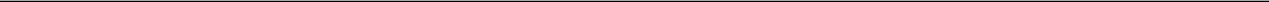 党建报表操作手册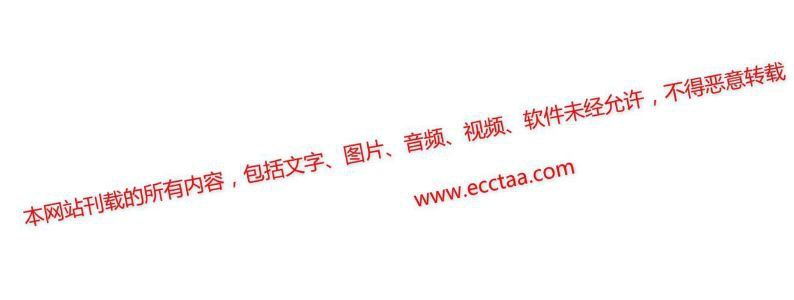 党建报表党建报表操作手册目录第 1 章 概述	41.1 党建报表简介	41.2 党建报表主要流程	5第 2 章 党建报表-采集	62.1 功能说明	62.2 系统路径	62.3 操作方法	62.3.1 党建报表-数据采集	62.3.2 党建报表数据采集注意事项	7第 3 章 党建报表-填报	123.1 功能说明	123.2 系统路径	133.3 操作方法	133.3.1 党建报表填报	133.3.2 党建报表填报注意事项	14第 4 章 党建报表-管理	144.1 功能说明	144.2 系统路径	144.3 操作方法	144.3.1 党建报表管理	154.3.2 党建报表管理注意事项	15第 5章 党建报表-汇总	155.1 功能说明	155.2 系统路径	165.3 操作方法	165.3.1 党建报表汇总	165.3.2 党建报表汇总注意事项	16第 6章 派出机构信息查询	176.1 功能说明	176.2 系统路径	176.3 操作方法	176.3.1派出机构信息查询	176.3.2派出机构信息查询注意事项	18第 7章 事务所支部信息查询	187.1 功能说明	187.2 系统路径	187.3 操作方法	197.3.1 事务所支部信息查询	197.3.2事务所支部信息查询注意事项	19第 8章 党员信息查询	198.1 功能说明	198.2 系统路径	208.3 操作方法	208.3.1党员信息查询	208.3.2党员信息查询注意事项	20党建报表操作手册第 1 章 概述1.1 党建报表简介1、党建报表统计工作主要通过事务所、派出机构、地方税协、中税协分别填报；然后由派出机构、地方税协、中税协审核和汇总来完成。其中派出机构汇总本派出机构+事务所报表。地方税协汇总本税协+派出机构+事务所报表；部分地方税协下属没有派出机构，则直接汇总本税协+事务所报表。中税协汇总本税协+地方税协报表。2、党建报表包括 8 张报表（表1-表8）党建报表操作手册1.2 党建报表主要流程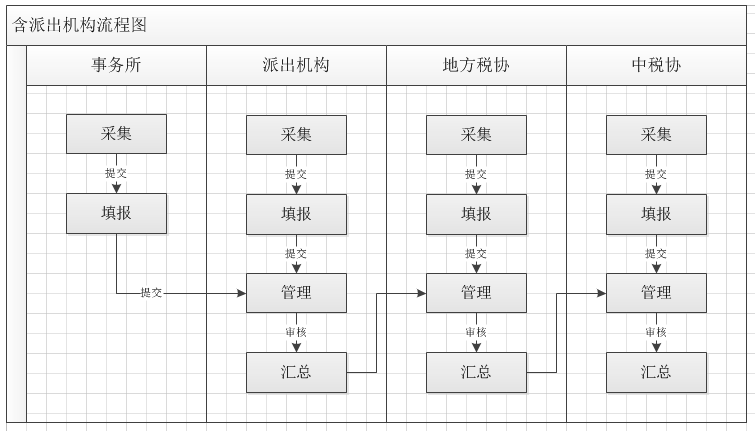 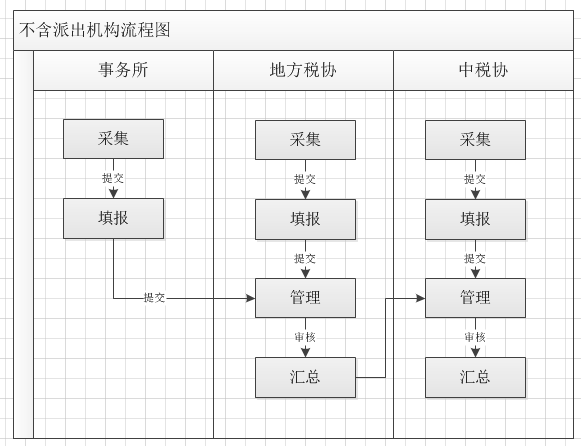 党建报表操作手册第 2 章 党建报表-采集2.1 功能说明该功能提供党建报表数据采集功能，涉及事务所、派出机构、地方税协、中税协采集。2.2 系统路径事 务 所：中税协信息服务平台登录－【党建报表】－【数据采集】派出机构：中税协信息服务平台登录－【党建报表】－【数据采集】地方税协：中税协信息服务平台登录－【党建报表】－【数据采集】中 税 协：中税协信息服务平台登录－【党建报表】－【数据采集】2.3 操作方法2.3.1 党建报表-数据采集如图，左键点击【党建报表】－【数据采集】。首次采集，采集页面显示默认值；非首次采集，系统将默认带出上年采集数据。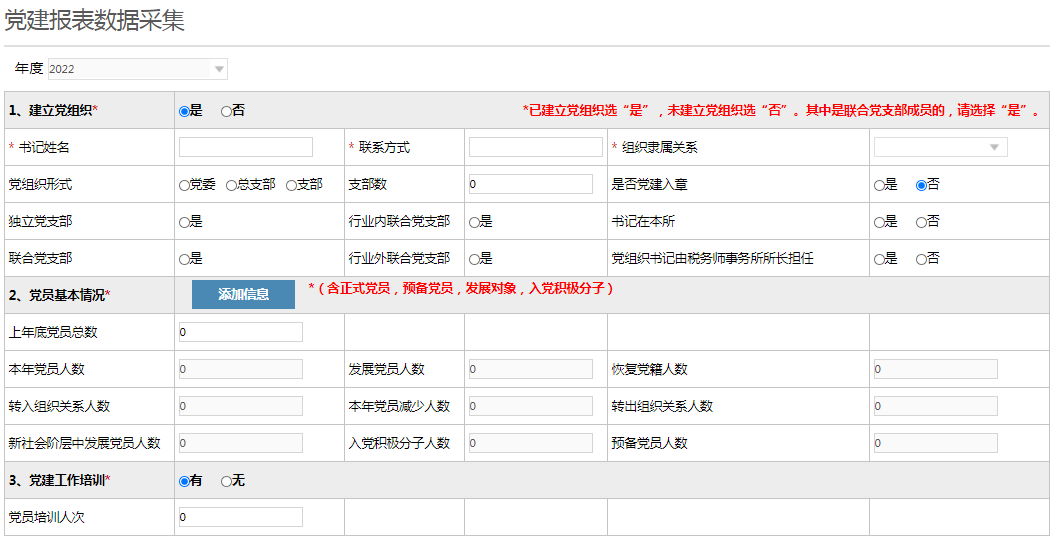 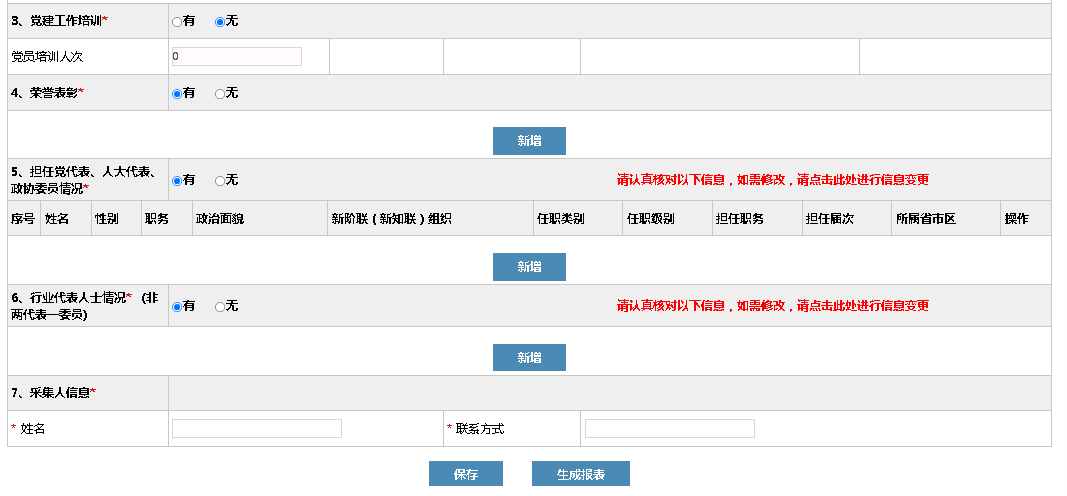 采集页面包含7项数据项 ：建立党组织，党员基本情况，党建工作培训，党内表彰，担任党代表、人大代表、政协委员情况，行业代表人士情况和采集人信息。点击【保存】按钮，暂存填写数据。点击【生成报表】按钮，则提交采集数据，并自动填充相应报表；提交成功之后，【保存】按钮变为【编辑】按钮，同时【生成报表】按钮置灰不可点击。点击【编辑】按钮才可继续编辑采集页面数据，此时【编辑】按钮变为【保存】按钮，同时【生成报表】按钮高亮可点击。在生成报表之后，事务所并把报表提交到地方税协或者派出机构后，此时【编辑】按钮则不能进行编辑操作。2.3.2 党建报表数据采集注意事项事务所、派出机构、地方税协、中税协分别各自进行采集。事务所采集时，如果建立党组织选择是，则需填写事务所支部采集信息，即以下3个字段：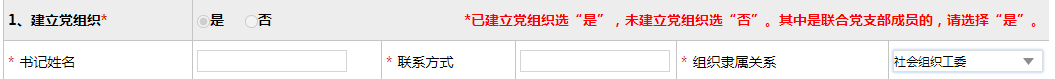 其中派出机构、地方税协、中税协不用采集事务所支部信息。党组织形式选择说明勾选“党委”或“党支部”时，只能填“支部数”和“党组织书记由税务师事务所所长担任”。勾选“支部”+“独立党支部”，只能填“党组织书记由税务师事务所所长担任”。勾选“支部”+“联合党支部”，可填“行业内联合党支部”或“行业外联合党支部”。当勾选“行业内联合党支部”时，可填“书记在本所”和“党组织书记由税务师事务所所长担任”。当勾选“行业外联合党支部”时，只能填“书记在本所”。联合党支部书记不在本所的在表三不进行统计。派出机构首次采集时，必须先采集派出机构信息才能进行采集。路径：中税协信息服务平台登录－【党建报表】－【派出机构统计】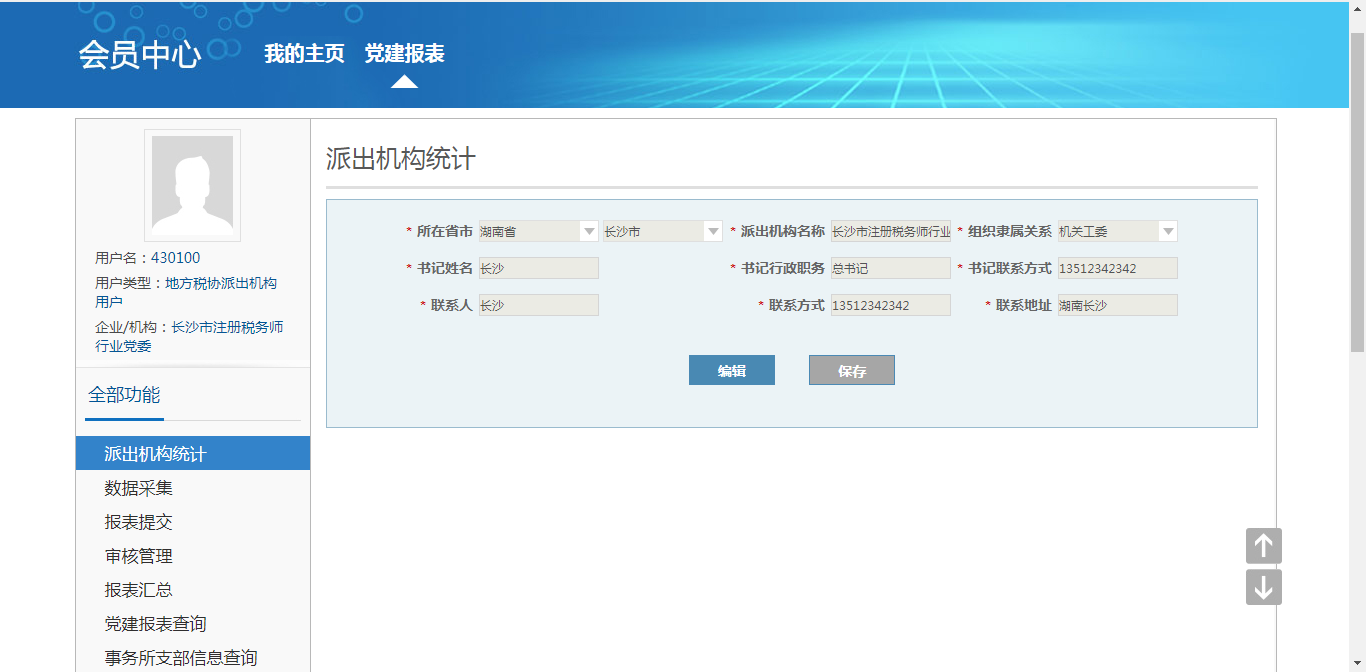 党员基本情况，点击添加信息，显示如下界面，可添加正式党员，预备党员，发展对象，入党积极分子4类人员信息。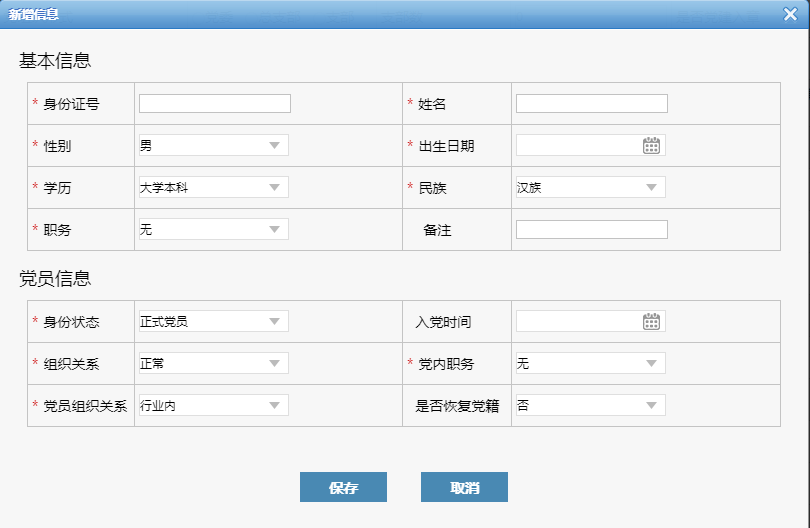 添加成功后的党员信息，在党员基本情况下侧显示，同时自动填充党员基本情况相关字段信息。也可进行修改和删除操作。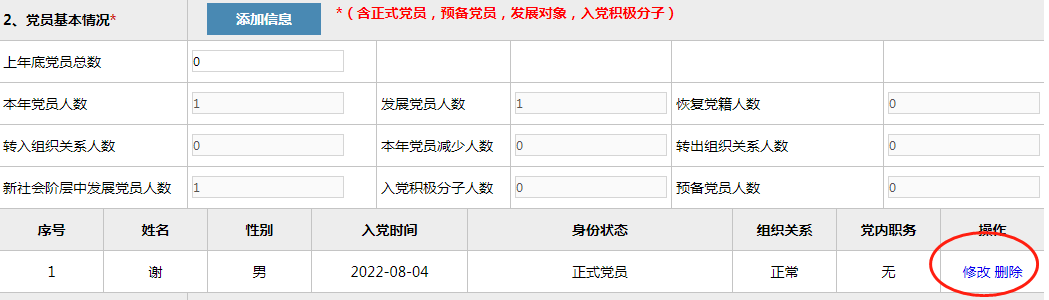 计数规则：身份状态选择为正式党员：本年党员人数计数1；身份状态选择为发展对象，不做任何计数。身份状态选择为入党积极分子，入党积极分子计数1。身份状态选择为预备党员：入党时间为2022.10.1至2023.12.31，则本年党员人数、发展党员人数和新社会阶层中发展党员人数分别计数1；入党时间是其他年度，则本年党员人数和新社会阶层中发展党员人数分别计数1 。身份状态选择为发展对象，不做任何计数。身份状态选择为入党积极分子，入党积极分子计数1。受荣誉表彰情况：点击新增按钮，显示如下界面，可新增团体和个人荣誉表彰信息。 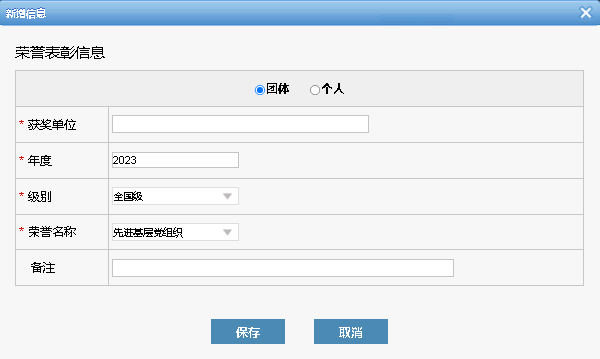 团体-- 行政级别（全国级、省级、地市级、县区级）。荣誉表彰名称（先进基层党组织、文明单位、青年文明号、巾帼文明示范岗、优秀团支部、其他）。当荣誉名称选择其他时，需手动输入内容。个人--行政级别（全国级、省级、地市级、县区级）。荣誉表彰名称（优秀党务工作者、优秀共产党员、劳动模范、三八红旗手、优秀团员、其他）。当荣誉名称选择其他时，需手动输入内容。添加成功的荣誉表彰信息，在荣誉表彰下侧显示，并可进行修改和删除。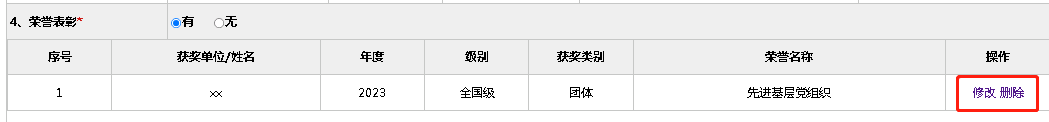 担任党代表、人大代表、政协委员情况：点击新增按钮，显示如下界面，可新增党代表、人大代表和政协委员的人员基本信息和任职信息。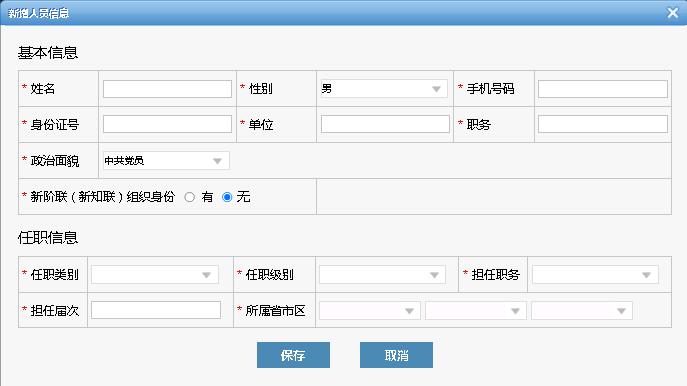 添加成功的党代表信息，在担任党代表、人大代表、政协委员情况下侧显示，并可进行修改和删除。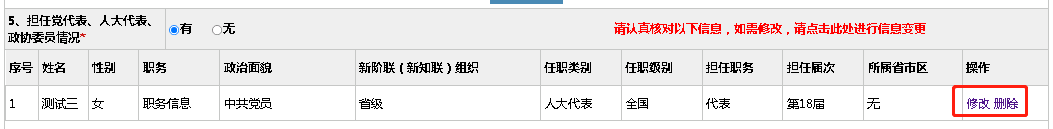 行业代表人士情况：点击新增按钮，显示如下界面，可新增行业代表人士信息。 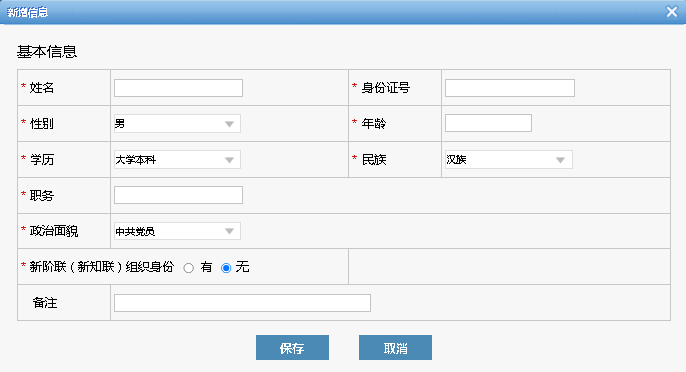 “政治面貌”设置选项有：中共党员、民主党派人士、无党派人士。“民主党派人士〞 设置选项，有：中国国民党革命委员会、中国民主同盟、中国民主建国会、中国民主促进会、中国农工民主党、中国致公党、九三学社、台湾民主自治同盟。“新阶联（新知联）组织身份”：如果选择有，则可选择下一级选项，选项有会长”、“副会长”、”秘书长”、“副秘书长”、“常务理事”、“理事”、”会员”、“其他”。如果选择其他，需要手动填写内容 。添加成功的行业代表人士信息，在行业代表人士情况下侧显示，并可进行修改和删除。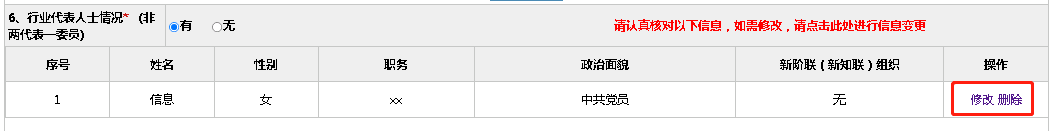 如果事务所属某派出机构，则事务所采集的信息提交到所属的派出机构。如果事务所不属某派出机构，直接归属地方税协，则事务所采集的信息提交到所属的地方税协。添加一名党员信息，必须在行业代表人士情况下相应增加一名行业代表人士。添加一名党代表、人大代表、政协委员，必须在行业代表人士情况下相应增加一名行业代表人士。第 3 章 党建报表-填报3.1 功能说明该功能提供党建报表填报功能，涉及事务所、派出机构、地方税协、中税协填报。表数据均通过采集带入到填报表。3.2 系统路径事 务 所：中税协信息服务平台登录－【党建报表】－【报表提交】派出机构：中税协信息服务平台登录－【党建报表】－【报表提交】地方税协：中税协信息服务平台登录－【党建报表】－【报表提交】中 税 协：中税协信息服务平台登录－【党建报表】－【报表提交】3.3 操作方法3.3.1 党建报表填报如图，左键点击【党建报表】－【报表提交】。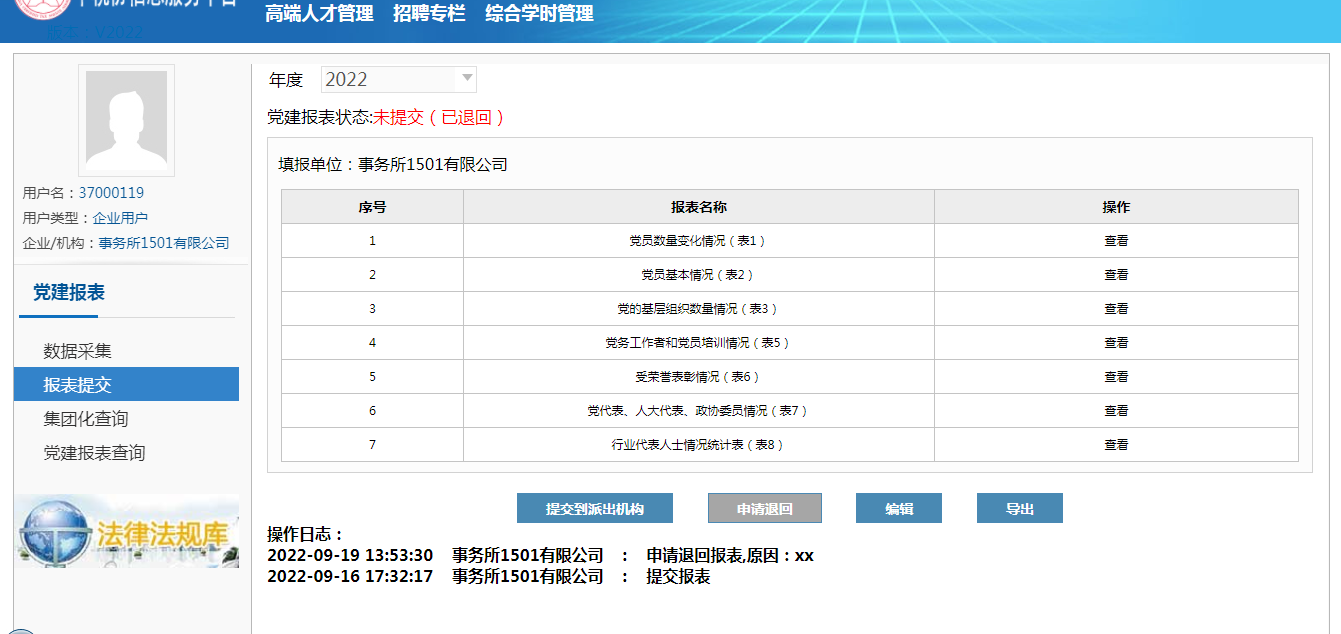 点击【提交】按钮可提交报表。点击【编辑】按钮，可以跳转至采集页面进行数据修改。点击【申请退回】按钮，已经提交的报表，如需修改，可点击该按钮进行报表申请退回。点击【导出】按钮，可导出一整套表。3.3.2 党建报表填报注意事项提交按钮说明：如果是事务所用户登录，提交按钮文案显示的是【提交到派出机构/地方税协】；如果是派出机构用户登录，提交按钮文案显示的是【提交到派出机构】；如果是地方税协用户登录，提交按钮文案显示的是【提交到地方税协】。提交后的数据，在党建报表-审核管理可见。第 4 章 党建报表-管理4.1 功能说明该功能提供党建报表填报管理功能，涉及派出机构、地方税协、中税协。其中派出机构对本派出机构+事务所提交的党建报表进行审核，对退回申请进行审核； 地方税协对本税协+派出机构+事务所提交的党建报表进行审核，对退回申请进行审核；中税协对本税协提交的报表和各派出机构汇总上来的报表进行审核。4.2 系统路径派出机构：中税协信息服务平台登录－【党建报表】－【审核管理】地方税协：中税协信息服务平台登录－【党建报表】－【审核管理】中 税 协：中税协信息服务平台登录－【党建报表】－【审核管理】4.3 操作方法4.3.1 党建报表管理如图，左键点击【党建报表】－【审核管理】。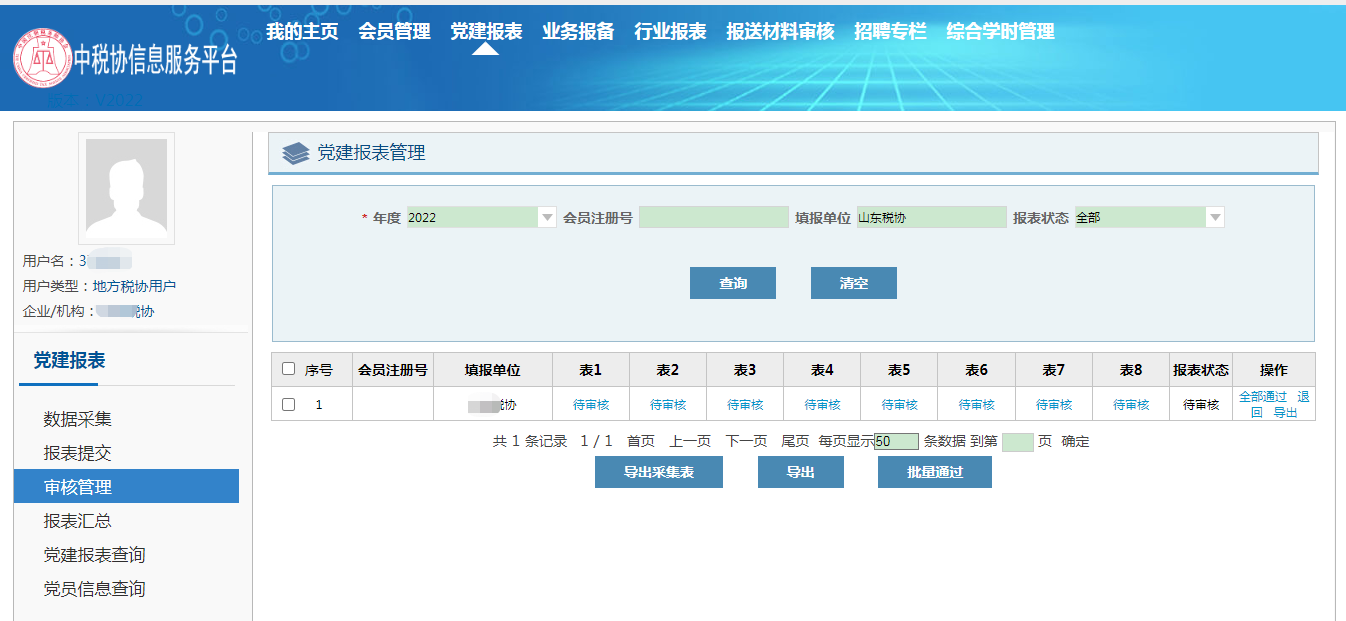 点击操作-【批量通过】，即对于本税协、派出机构、事务所提交的报表审核通过。点击操作-【退回】，对当前选择的数据进行退回操作。点击表1至表8任意链接，可切换查看8张报表。4.3.2 党建报表管理注意事项支持批量审核。如果报表已汇总，则不能进行全部审核和退回操作。第 5章 党建报表-汇总5.1 功能说明该功能提供党建报表汇总功能，涉及派出机构、地方税协、中税协汇总。其中，派出机构协汇总派出机构+事务所提交并审核通过的报表；地方税协汇总本税协+派出机构+事务所提交并审核通过的报表；中税协汇总本税协+各地方税协汇总并审核通过的报表。5.2 系统路径派出机构：中税协信息服务平台登录－【党建报表】－【报表汇总】地方税协：中税协信息服务平台登录－【党建报表】－【报表汇总】中 税 协：中税协信息服务平台登录－【党建报表】－【报表汇总】5.3 操作方法5.3.1 党建报表汇总如图，左键点击【党建报表】－【报表汇总】。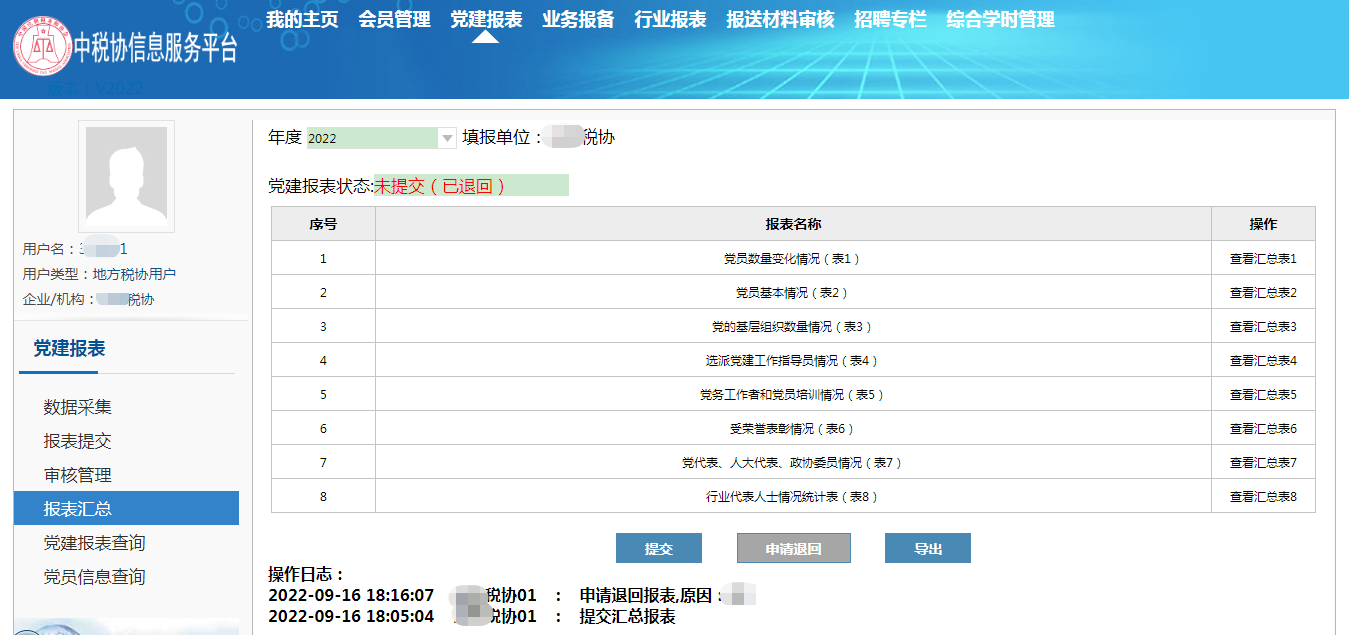 点击【提交】按钮进行报表汇总提交。点击【申请退回】按钮，如需修改已经汇总提交的报表，则可点击该按钮进行报表申请退回操作。点击【导出】按钮，可导出一整套表。5.3.2 党建报表汇总注意事项派出机构在汇总提交报表时，需完成本派出机构+至少一个事务所完成报表提交，才能进行汇总提交。地方税协在汇总提交报表时，需完成本税协、派出机构+至少一个事务所完成报表提交，才能进行汇总提交。中税协汇总时需先完成中税协党建报表提交+至少一个地方税协完成报表汇总。第 6章 派出机构信息查询6.1 功能说明该功能提供党建报表派出机构采集信息查询功能，涉及地方税协、中税协。其中，地方税协查询本税协下属所有派出机构信息；中税协查询所有派出机构信息。6.2 系统路径地方税协：中税协信息服务平台登录－【党建报表】－【派出机构信息查询】中 税 协：中税协信息服务平台登录－【党建报表】－【派出机构信息查询】6.3 操作方法6.3.1派出机构信息查询如图，左键点击【党建报表】－【派出机构信息查询】。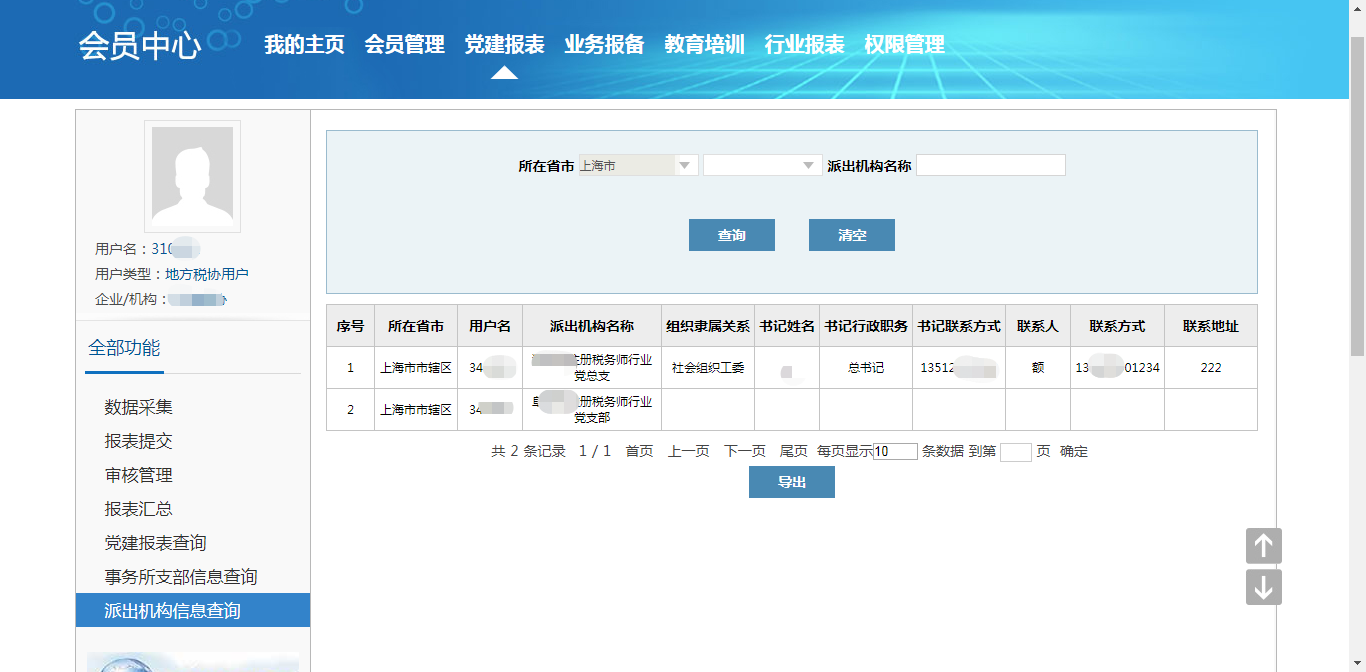 可根据省市和派出机构名称查询派出机构信息；点击【导出】按钮，可将查询结果全部导出；6.3.2派出机构信息查询注意事项派出机构用户采集后才能查询到相关数据。第 7章 事务所支部信息查询7.1 功能说明该功能提供事务所支部信息查询功能，涉及派出机构、地方税协、中税协汇总。其中，派出机构只能查询本派出机构下属所有事务所采集的支部信息；地方税协查询本税协下属所有事务所采集的支部信息；中税协查询所有事务所采集的支部信息。7.2 系统路径派出机构：中税协信息服务平台登录－【党建报表】－【事务所支部信息查询】地方税协：中税协信息服务平台登录－【党建报表】－【事务所支部信息查询】中 税 协：中税协信息服务平台登录－【党建报表】－【事务所支部信息查询】7.3 操作方法7.3.1 事务所支部信息查询如图，左键点击【党建报表】－【事务所支部信息查询】。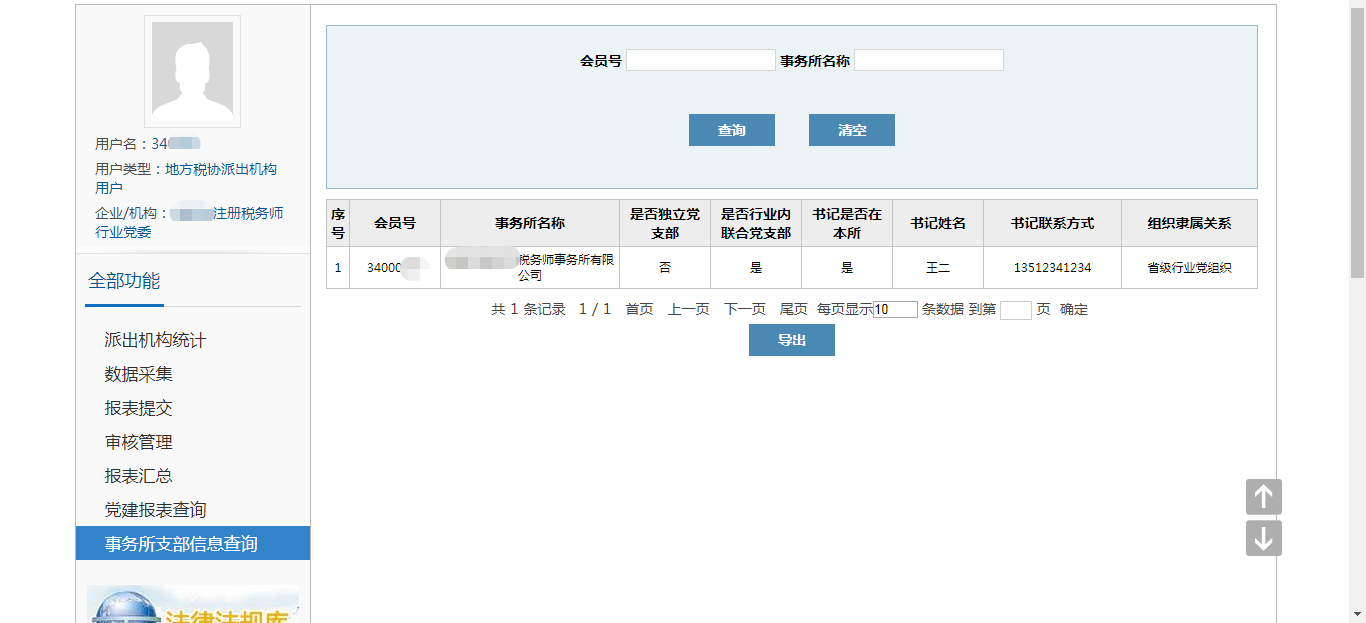 可根据会员号和事务所名称查询事务所支部信息。点击【导出】按钮，可将查询结果全部导出。7.3.2事务所支部信息查询注意事项事务所用户登录后，并在采集页面采集后才能查询到相关数据第 8章 党员信息查询8.1 功能说明该功能提供党员信息查询功能，涉及地方税协、中税协。其中，地方税协查询本税协下属所有党员信息；中税协查询全部党员信息。8.2 系统路径地方税协：中税协信息服务平台登录－【党建报表】－【党员信息查询】中 税 协：中税协信息服务平台登录－【党建报表】－【党员信息查询】8.3 操作方法8.3.1党员信息查询如图，左键点击【党建报表】－【党员信息查询】。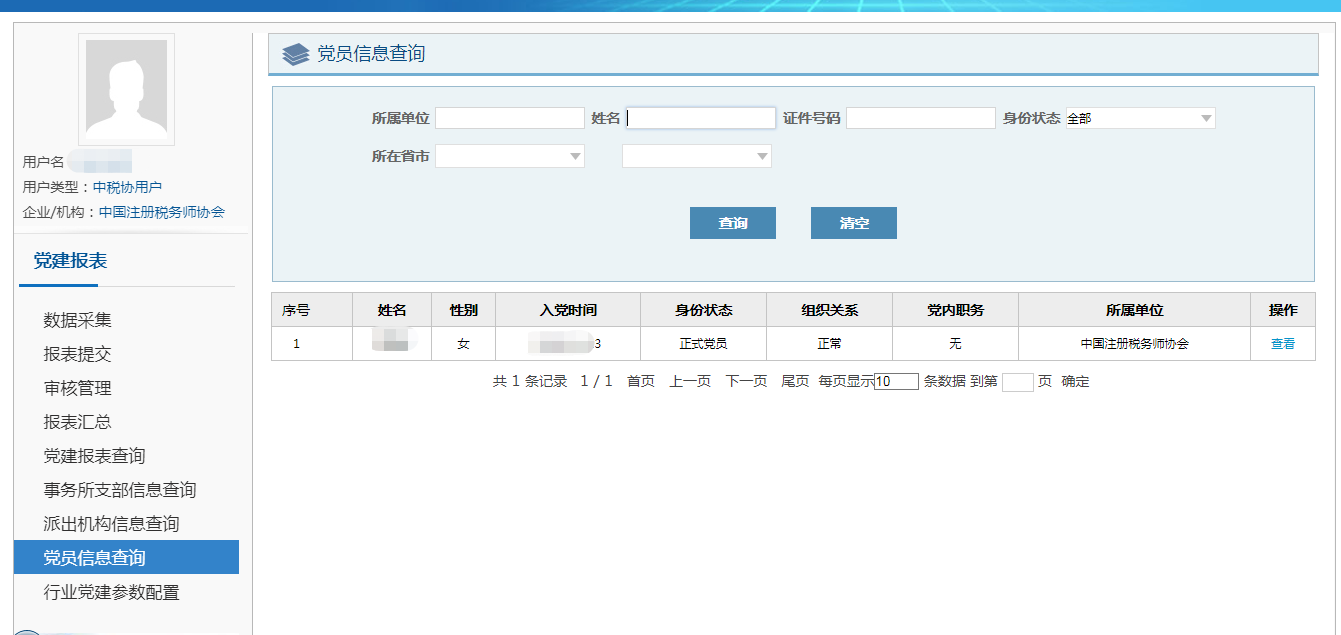 可根据省市、姓名、证件号码等查询条件查询党员信息和查看党员详情信息。8.3.2党员信息查询注意事项用户采集后才能查询到相关数序号表名事务所填报派出机构填报地方税协填报中税协填报1党员数量变化情况（表1）√√√√2党员基本情况（表2）√√√√3党的基层组织数量情况（表3）√√√4选派党建工作指导员情况(表4)√√√5党务工作者和党员培训情况（表5）√√√6受党内表彰情况(表6)√√√√7党代表、人大代表、政协委员情况(表7)√√√√8行业代表人士情况统计表（表8）√√√√